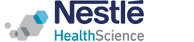 INFORMACJA PRASOWA  				    8 grudnia 2022 r.Już dostępny – nowy portal internetowy na temat zmieniających się potrzeb żywieniowych, właściwego odżywiania i żywienia medycznego w chorobach onkologicznych.Co i jak jeść w trakcie choroby onkologicznej? Sprawdź w fachowym poradniku online !Tylko 27% pacjentów onkologicznych ma świadomość zwiększonego zapotrzebowania na białko z powodu choroby nowotworowej. Chorzy wymieniają aż 15 źródeł, w których poszukują informacji dot. prawidłowego odżywiania w chorobie, stąd tak istotne jest stworzenie platformy dostarczającej wiarygodnych i sprawdzonych informacji. Taki cel przyświeca istnieniu portalu internetowego – Poradnik Żywienia Medycznego. To kompendium wiedzy przygotowane przez ekspertów Nestlé Health Science z zakresu wsparcia żywieniowego i żywienia medycznego w chorobie nowotworowej. Prawidłowe odżywianie w trakcie choroby nowotworowej odgrywa istotną rolę w przebiegu leczenia 
i powrocie do zdrowia. Pacjenci i ich opiekunowie często poszukują w różnych źródłach: wiedzy, porad 
i wskazówek związanych z prawidłowym odżywianiem oraz komponowaniem codziennego jadłospisu. Źródła te mogą być bardzo różne pod względem merytorycznym i pod kątem wiarygodności zawartych w nich informacji. W celu zwiększania świadomości oraz szerzenia rzetelnej wiedzy w zakresie prawidłowego odżywiania i żywienia medycznego w chorobie nowotworowej, stworzono Poradnik Żywienia Medycznego, dostępny w internecie pod adresem www.poradnikzywieniamedycznego.pl Poradnik Żywienia Medycznego zawiera porady w zakresie planowania posiłków tak, aby były one wsparciem żywieniowym i dostarczały pacjentowi niezbędnych składników. Strona przygotowana przez specjalistów z zakresu dietetyki onkologicznej, zawiera szereg informacji związanych z diagnozą, etapami choroby czy dolegliwościami ze strony układu pokarmowego. Pacjenci i ich opiekunowie znajdą tu odpowiedzi na takie pytania, jak np.: czym jest niedożywienie, jak powinna zmieniać się dieta u pacjentów onkologicznych, jakie są fakty i mity w zakresie żywienia czy najczęstsze problemy ze strony układu pokarmowego i sposoby na radzenie sobie z nimi.  Ponadto na stronie Poradnika Żywienia Medycznego znaleźć można e-booki oraz linki do prowadzonych przez ekspertkę Nestlé Health Science w zakresie żywienia klinicznego – dr inż. Katarzynę Zadkę, webinarów dla osób chorujących na nowotwory i ich opiekunów. Dotychczas poruszane tematy webinarów to m.in.: co jeść w trakcie choroby nowotworowej, walka z nowotworem a utrata masy ciała, rola opiekuna we wsparciu żywieniowym, operacja onkologiczna – przygotowanie i rekonwalescencja czy problemy z żywieniem w trakcie choroby nowotworowej i jak sobie z nimi radzić. Pełna lista webinarów dostępna na dedykowanej zakładce: https://www.nestlehealthscience.pl/poradnik-zywienia-medycznego/webinary   Zapotrzebowanie na białko w trakcie choroby onkologicznej wzrasta o ok. 70% w porównaniu do zapotrzebowania zdrowej osoby o takiej samej masie ciała. Pacjenci często nie mają świadomości, jak dużą rolę odgrywa białko w trakcie terapii, a co więcej – gdy pojawiają się problemy ze spożywaniem posiłków, nie wiedzą, w jaki sposób temu zaradzić, co i jak spożywać. Dlatego na stronie Poradnika Żywienia Medycznego dostępna jest również sekcja poświęcona żywności medycznej – która stanowi wsparcie żywieniowe dla pacjentów onkologicznych przygotowujących się do leczenia, będących w trakcie i po zakończeniu terapii przeciwnowotworowej – mówi Monika Krajewska, Marketing Manager Nestlé Health Science Polska. O Nestlé Health ScienceNestlé Health Science jest specjalistyczną jednostką firmy Nestlé, koncentrującą się na dziedzinie nauk o żywieniu. Nestlé Health Science oferuje szerokie portfolio opartych na najnowszych osiągnięciach naukowych preparatów z zakresu żywienia medycznego, korzystając z rozległej sieci badawczej. Nestlé Health Science, z siedzibą w Szwajcarii, zatrudnia ponad 11 000 pracowników na świecie, a produkty dostępne są w ponad 140 krajach. W Polsce Nestlé Health Science rozpoczęło działalność w 2011 r. W swoim portfolio oferuje żywność medyczną w postaci preparatów odżywczych takich marek jak m.in. Resource, Peptamen, Isosource. Dostarczają one niezbędnej energii oraz składników odżywczych pacjentom, którzy z powodu choroby i jej następstw nie są w stanie przyjąć ich wraz z tradycyjnym pożywieniem. Nestlé Health Science aktywnie wspiera też konsumentów w zdobywaniu wiedzy, która pozwala  wzmacniać zdrowie poprzez żywienie. Dowiedz się więcej na www.nestlehealthscience.pl oraz www.poradnikzywieniamedycznego.pl  Kontakt dla dziennikarzy:Klaudia Wendycz, Omega CommunicationTel. 660 289 016, email: kwendycz@communication.pl 